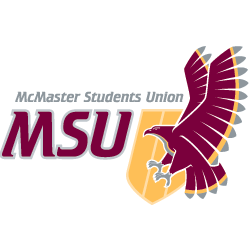 JOB DESCRIPTIONHourly StaffPosition Title:Poll ClerkTerm of Office:September 1 to April 30Supervisor:Deputy Returning OfficerRemuneration:Grade AHours of Work:VariableGeneral Scope of DutiesPolls Clerks are responsible for ensuring proper polling procedures are met at polling stations. They will be stationed with one other poll clerk and are required to check voters meet the requirements to vote.Major Duties and ResponsibilitiesMajor Duties and ResponsibilitiesMajor Duties and ResponsibilitiesCategoryPercentSpecificsPoll Clerk Function                                        95%Ensure Poll Station is set up and remains an impartial area throughout the ElectionEnsure voters are registeredEnsure voters are able to vote inOther            5%Provide information about the current and upcoming electionsKnowledge, Skills and AbilitiesMust understand the procedure of votingShould be able to multitask and work under pressureShould be able to stand firm with votersEffort & ResponsibilityMust be able to understand voting procedure and its valueResponsible for ensuring election integrity is upheldWorking ConditionsWorking with other poll clerksWorking conditions can be very busy at timesTraining and ExperienceMust be available for training session at a date to be determinedEquipmentFor online polling, basic knowledge of a computer will be considered an asset.